068 タツナミソウ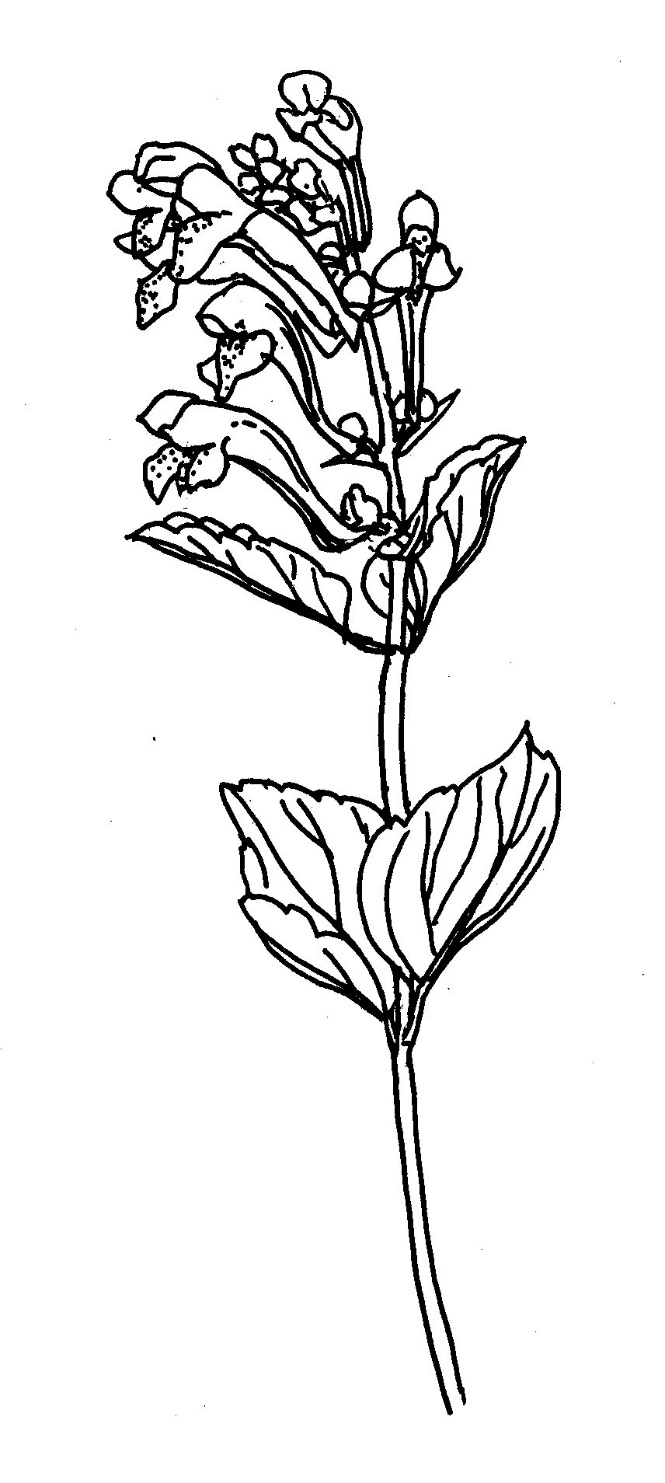 